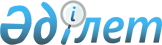 Об утверждении распределения и Правил использования средств на разработку профессиональных стандартов на 2013 годПостановление Правительства Республики Казахстан от 29 апреля 2013 года № 406      Примечание РЦПИ!

      Вводится в действие с 1 января 2013 года      В целях реализации Закона Республики Казахстан от 23 ноября 2012 года «О республиканском бюджете на 2013 - 2015 годы» и постановления Правительства Республики Казахстан от 30 ноября 2012 года № 1520 «О реализации Закона Республики Казахстан «О республиканском бюджете на 2013 - 2015 годы» Правительство Республики Казахстан ПОСТАНОВЛЯЕТ:



      1. Утвердить прилагаемые:



      1) распределение средств на разработку профессиональных стандартов на 2013 год;



      2) Правила использования средств на разработку профессиональных стандартов на 2013 год.



      2. Центральным государственным органам ежеквартально до 5 числа месяца, следующего за отчетным, представлять в Министерство труда и социальной защиты населения Республики Казахстан отчеты о ходе разработки профессиональных стандартов.



      3. Министерству труда и социальной защиты населения Республики Казахстан раз в полгода к 10 числу месяца, следующего за отчетным, представлять в Правительство Республики Казахстан информацию о ходе разработки профессиональных стандартов.



      4. Настоящее постановление вводится в действие с 1 января 2013 года и подлежит официальному опубликованию.      Премьер-Министр

      Республики Казахстан                       С. Ахметов      

 Утверждено        

постановлением Правительства

Республики Казахстан    

от 29 апреля 2013 года № 406

                  Распределение средств на разработку

               профессиональных стандартов на 2013 год      Сноска. Распределение средств с изменениями, внесенными постановлением Правительства РК от 31.12.2013 № 1534 (вводится в действие по истечении десяти календарных дней после дня его первого официального опубликования).      Примечание: расшифровка аббревиатур:

      МТСЗН - Министерство труда и социальной защиты населения Республики Казахстан

      МСХ - Министерство сельского хозяйства Республики Казахстан

      МИНТ - Министерство индустрии и новых технологий Республики Казахстан

      МТК - Министерство транспорта и коммуникаций Республики Казахстан

      МКИ - Министерство культуры и информации Республики Казахстан

      МОН - Министерство образования и науки Республики Казахстан

      МЗ - Министерство здравоохранения Республики Казахстан

      МЧС - Министерство по чрезвычайным ситуациям Республики Казахстан

      МВД - Министерство внутренних дел Республики Казахстан

      МЭБП - Министерство экономики и бюджетного планирования Республики Казахстан

      НКА - Национальное космическое агентство Республики Казахстан

      АС - Агентство по статистики Республики Казахстан

      АДСФК - Агентство по делам спорта и физической культуры Республики Казахстан

      МРР - Министерство регионального развития Республики

Утверждены         

постановлением Правительства

Республики Казахстан    

от 29 апреля 2013 года № 406 

Правила использования средств

на разработку профессиональных стандартов на 2013 год 

1. Общие положения

      1. Настоящие Правила использования средств на разработку профессиональных стандартов на 2013 год (далее - Правила) разработаны в целях реализации Закона Республики Казахстан от 23 ноября 2012 года «О республиканском бюджете на 2013 - 2015 годы» и постановления Правительства Республики Казахстан от 30 ноября 2012 года № 1520 «О реализации Закона Республики Казахстан «О республиканском бюджете на 2013 - 2015 годы».



      2. В настоящих Правилах используются следующие понятия:



      1) профессиональный стандарт - стандарт, определяющий в конкретной области профессиональной деятельности требования к уровню квалификации и компетентности, содержанию, качеству и условиям труда;



      2) администраторы республиканских бюджетных программ - центральные уполномоченные органы в области образования и науки, сельского хозяйства, индустрии и новых технологий, транспорта и коммуникаций, культуры и информации, здравоохранения, спорта и физической культуры, экономики и бюджетного планирования, чрезвычайных ситуациях, регионального развития, космической деятельности, статистики, труда и социальной защиты населения, которые осуществляют финансирование мероприятий, реализуемых в рамках разработки профессиональных стандартов.



      3. Финансирование мероприятий, направленных на разработку профессиональных стандартов, производится в соответствии с бюджетным законодательством. 

2. Порядок использования средств, выделяемых

администраторам республиканских бюджетных программ,

на разработку профессиональных стандартов

      4. Администраторы республиканских бюджетных программ обеспечивают разработку профессиональных стандартов в соответствии со структурой профессионального стандарта и Правилами разработки, пересмотра, апробации и применения профессиональных стандартов, утвержденными приказом и.о. Министра труда и социальной защиты населения Республики Казахстан от 24 сентября 2012 года № 374-ө-м.



      5. Администраторы республиканских бюджетных программ при разработке профессиональных стандартов обеспечивают выработку единых требований к содержанию профессиональной деятельности, обновления квалификационных требований, отвечающих современным потребностям рынка труда.



      6. Выделение и использование средств, предусмотренных на разработку профессиональных стандартов на 2013 год, осуществляются в соответствии с бюджетным законодательством.



      7. Закуп услуг на разработку профессиональных стандартов администраторами республиканских бюджетных программ осуществляется в соответствии с законодательством о государственных закупках.



      8. Отчеты о ходе разработки профессиональных стандартов, представляемые администраторами республиканских бюджетных программ, должны содержать следующую информацию:

      1) о фактическом выполнении мероприятий (стадий достижения результатов);

      2) о причинах недостижения результатов;

      3) об освоении выделенных средств.Казахстан
					© 2012. РГП на ПХВ «Институт законодательства и правовой информации Республики Казахстан» Министерства юстиции Республики Казахстан
				№

п/пНаименование мероприятийОтветственные

государственные

органыКоличество Сумма,

тысяч

тенге123451Разработка профессиональных стандартовМИНТ3534 3492Разработка профессиональных стандартовМЧС55 2503Разработка профессиональных стандартовМСХ2627 3004Разработка профессиональных стандартовМРР88 4005Разработка профессиональных стандартовМТК3132 5506Разработка профессиональных стандартовМТСЗН1919 9507Разработка профессиональных стандартовМОН1010 5008Разработка профессиональных стандартовМЗ2526 2509Разработка профессиональных стандартовМКИ55 15210Разработка профессиональных стандартовАДСФК11 05011Разработка профессиональных стандартовМЭБП11 05012Разработка профессиональных стандартовНКА42 68513Разработка профессиональных стандартовМВД55 25014Разработка профессиональных стандартовАС187515ВСЕГО:176180 611